A∆ A: 6Ι8Ξ7ΛΞ-Ρ2Ρ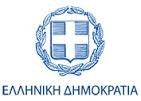 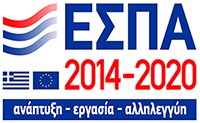 «ΝΟΤΙΟ ΑΙΓΑΙΟ» 2014-2020ΑΞΟΝΑΣ ΠΡΟΤΕΡΑΙΟΤΗΤΑΣ 04ΘΕΜΑΤΙΚΟΣ ΣΤΟΧΟΣ 08Επενδυτικές Προτεραιότητες 8iii, 8v«Ενίσχυση νέων και υπό σύσταση, πολύ Μικρών και μικρών Επιχειρήσεων του Νοτίου Αιγαίου»ΠΑΡΑΡΤΗΜΑ I.2ΑΝΑΛΥΤΙΚΟ ΕΝΤΥΠΟ ΥΠΟΒΟΛΗΣ ΑΙΤΗΣΗΣ ΧΡΗΜΑΤΟΔΟΤΗΣΗΣ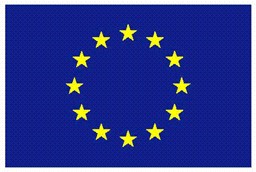 ΕΥΡΩΠΑΪΚΗ ΕΝΩΣΗA∆ A: 6Ι8Ξ7ΛΞ-Ρ2Ρ*Ν: η πιο πρόσφατα κλεισμένη εταιρική χρήση  2.3.	  2.4.	A∆ A: 6Ι8Ξ7ΛΞ-Ρ2ΡΤαπαραπάνω στοιχεία θα πρέπει να είναι ακριβή και να επισυνάπτονται ηλεκτρονικά τα απαραίτητα αποδεικτικά τεκμηρίωσής τους (εργασιακή εμπειρία, επίπεδο & Τίτλος Σπουδών κλπ)A∆ A: 6Ι8Ξ7ΛΞ-Ρ2ΡΕφόσον απαιτείται συμπληρώνονται και επιπλέον πίνακεςA∆ A: 6Ι8Ξ7ΛΞ-Ρ2ΡA∆ A: 6Ι8Ξ7ΛΞ-Ρ2ΡΗ προβλεπόμενες δαπάνες ανά κατηγορία για την υλοποίηση του προτεινόμενου επενδυτικού σχεδίου έχουν ως εξής:Κατηγορία Δαπάνης 1. ΚΤΙΡΙΑ, ΕΓΚΑΤΑΣΤΑΣΕΙΣ ΚΑΙ ΠΕΡΙΒΑΛΛΟΝ ΧΩΡΟΣΚατηγορία Δαπάνης 2  ΑΓΟΡΑ / ΧΡΗΜΑΤΟΔΟΤΙΚΗ ΜΙΣΘΩΣΗ ΜΗΧΑΝΗΜΑΤΩΝ & ΕΞΟΠΛΙΣΜΟΥΚατηγορία Δαπάνης 3.  ΛΟΓΙΣΜΙΚΑ και ΥΠΗΡΕΣΙΕΣ ΛΟΓΙΣΜΙΚΟΥΚατηγορία Δαπάνης 4.  ΠΡΟΜΗΘΕΙΑ ΜΕΤΑΦΟΡΙΚΟΥ ΜΕΣΟΥ / ΕΠΑΓΓΕΛΜΑΤΙΚΟΥ ΟΧΗΜΑΤΟΣΚατηγορία Δαπάνης 5.  ΑΠΟΣΒΕΣΕΙΣ ΛΟΙΠΟΥ ΕΞΟΠΛΙΣΜΟΥ ΕΠΙΧΕΙΡΗΣΗΣ (<1500€/Είδος)Κατηγορία Δαπάνης 6. ΜΙΣΘΟΛΟΓΙΚΟ ΚΟΣΤΟΣ ΝΕΟΠΡΟΣΛΑΜΒΑΝΟΜΕΝΟΥ ΠΡΟΣΩΠΙΚΟΥA∆ A: 6Ι8Ξ7ΛΞ-Ρ2ΡΚατηγορία Δαπάνης 7. ΑΣΦΑΛΙΣΤΙΚΕΣ ΕΙΣΦΟΡΕΣ ΔΙΚΑΙΟΥΧΟΥΚατηγορία Δαπάνης 8. ΕΚΠΑΙΔΕΥΣΗ ΠΡΟΣΩΠΙΚΟΥ/ΕΤΑΙΡΟΥΚατηγορία Δαπάνης 9.  ΔΑΠΑΝΕΣ ΠΡΟΒΟΛΗΣ – ΠΡΟΩΘΗΣΗΣ - ΔΙΚΤΥΩΣΗΣΚατηγορία Δαπάνης 10.  ΔΑΠΑΝΕΣ ΣΥΜΒΟΥΛΕΥΤΙΚΗΣ ΥΠΟΣΤΗΡΙΞΗΣ ΕΠΕΝΔΥΤΙΚΟΥ ΣΧΕΔΙΟΥΚατηγορία Δαπάνης 11.  ΛΕΙΤΟΥΡΓΙΚΕΣ ΔΑΠΑΝΕΣ ΕΠΙΧΕΙΡΗΣΗΣΚατηγορία Δαπάνης 12.  ΠΡΟΜΗΘΕΙΑ ΑΝΑΛΩΣΙΜΩΝ & Ά ΥΛΩΝA∆ A: 6Ι8Ξ7ΛΞ-Ρ2ΡΚατηγορία   Δαπάνης   13.	ΔΑΠΑΝΕΣ    ΣΧΕΔΙΑΣΜΟΥ,    ΑΝΑΠΤΥΞΗΣ    Ή  ΚΑΙ   ΠΙΣΤΟΠΟΙΗΣΗΣ ΠΡΩΤΟΤΥΠΟΥ ΠΡΟΪΟΝΤΟΣ/ΥΠΗΡΕΣΙΑΣ, ΔΙΑΣΦΑΛΙΣΗ ΠΟΙΟΤΗΤΑΣA∆ A: 6Ι8Ξ7ΛΞ-Ρ2ΡΔικαιούχος: [ΑΠΟ ΤΗΝ ΑΡΧΙΚΗ ΚΑΡΤΕΛΑ]Σύμφωνα με παρ. 6.1 αναλυτικής πρόσκλησηςΣύμφωνα με παρ. 6.1 αναλυτικής πρόσκλησηςαπό πρόσκλησηΕπιλογή από τους δηλωθέντες τόπους υλοποίησηςΕπιλογή από τους δηλωθέντες ΚΑΔΑιτιολόγηση και αναφορά σε ηλεκτρονικά επισυναπτόμενη προσφορά* Τα μερικά σύνολα ανά κατηγορία/υποκατηγορία δαπάνης, τόπο υλοποίησης και τα γενικά σύνολα θα πρέπει να συμφωνούν με τους πίνακες 2.5.1 και 2.5.2 του εντύπου Ι.1 (όπως προκύπτει από το ΠΣΚΕ)A∆ A: 6Ι8Ξ7ΛΞ-Ρ2ΡΚωδικός πράξης (έργου):	Ημερομηνία ηλεκτρονική υποβολής:Κωδικός πράξης (έργου):	Ημερομηνία ηλεκτρονική υποβολής:Ξ-Ρ2ΡΑποδοχή Όρων και ΠροϋποθέσεωνΟ δικαιούχος αποδέχεται ότι θα τηρηθούν όλοι οι εθνικοί και ενωσιακοί κανόνες και οι κατευθυντήριες γραμμές, καθώς και οι οριζόντιες πολιτικές της ΕΕΟ δικαιούχος δηλώνει ότι υπάρχουν όλες οι απαιτούμενες άδειες για την υλοποίηση του επενδυτικού έργου και όσες απαιτούνται θα αποκτηθούν στο χρονικό σημείο που νομίμως απαιτείται όπως αναφέρεται αναλυτικά στο σχετικό πίνακα.Η αίτηση χρηματοδότησης επέχει θέση υπεύθυνης δήλωσης του άρθρου 8 του ν.1599/1986 (ΦΕΚ Α΄75) για τα στοιχεία που αναφέρονται σε αυτήν. Συνεπώς, θα πρέπει να εμφανίζει ταυτότητα περιεχομένου με τα σχετικά δικαιολογητικά. Η ανακρίβεια των στοιχείων που δηλώνονται στην αίτηση επισύρει τις προβλεπόμενες ποινικές και διοικητικές κυρώσεις και μπορεί να οδηγεί στην απόρριψη της αίτησης χρηματοδότησης.Οι δικαιούχοι φέρουν την ευθύνη της πλήρους και ορθής συμπλήρωσης της ηλεκτρονικής τους αίτησης χρηματοδότησης (συμπεριλαμβανομένων και των επισυναπτόμενων αρχείων). Διόρθωση ή τροποποίηση ή συμπλήρωση των αιτήσεων, συμπλήρωση τυχόν ελλειπόντων στοιχείων, έστω και συμπληρωματικών ή διευκρινιστικών, δεν επιτρέπεται μετά την ολοκλήρωση της ηλεκτρονικής υποβολής της αίτησης.Σε περίπτωση διαφοράς μεταξύ των στοιχείων που υποβάλλονται ηλεκτρονικά και αυτών που αναγράφονται στα επισυναπτόμενα της ηλεκτρονικής αίτησης, υπερισχύουν τα αναγραφόμενα στα πεδία της φόρμας ηλεκτρονικής υποβολήςΟ δικαιούχος αποδέχεται ότι τα μηνύματα που θα αποστέλλονται από την αρμόδια ΔΑ ή ΕΦΔ μέσω ηλεκτρονικού ταχυδρομείου και ειδικότερα στη διεύθυνση email που έχει δηλώσει στο σημείο Πίνακας ΒΑΣΙΚΑ ΣΤΟΙΧΕΙΑ ΤΟΠΟΥ ΥΛΟΠΟΙΗΣΗΣ ΤΟΥ ΕΠΙΧΕΙΡΗΜΑΤΙΚΟΥ ΣΧΕΔΙΟΥ (Επιχείρησης) του Έντυπου Υποβολής, επέχουν θέση κοινοποίησης και συνεπάγονται την έναρξη όλων των εννόμων συνεπειών και προθεσμιών.* Ο υποψήφιος υποχρεωτικά πρέπει να υποβάλλει στο ΠΣΚΕ όλα τα κατά περίπτωση απαιτούμενα δικαιολογητικά του ΠΑΡΑΡΤΗΜΑΤΟΣ IX: ΔΙΚΑΙΟΛΟΓΗΤΙΚΑ ΦΑΚΕΛΟΥ ΕΝΤΑΞΗΣ σε μη επεξεργάσιμη ηλεκτρονική μορφή αρχείου (πχ αρχείο τύπου pdf).** Όλα τα απαραίτητα δικαιολογητικά θα αναρτηθούν σε ηλεκτρονική μορφή στο ΠΣΚΕ σε pdf αρχεία (ή και συμπιεσμένα σε μορφή .zip) εφόσον είναι μέχρι 10ΜΒ ανά επισυναπτόμενο και συνολικού όγκου 50 ΜΒ.(Ηλεκτρονική) Υπογραφή Νόμιμου ΕκπροσώπουΚΩΔΙΚΟΣ ΠΡΑΞΗΣ (ΕΡΓΟΥ) (ΑΡΙΘΜΟΣ ΗΛΕΚΤΡΟΝΙΚΗΣ ΥΠΟΒΟΛΗΣ)Ημερομηνία ηλεκτρονικής υποβολήςΑριθ. Πρωτοκόλλου υποβολής φυσικού φακέλουΗμερομηνία Παραλαβής φυσικού φακέλου1.ΣΤΟΙΧΕΙΑ ΔΙΚΑΙΟΥΧΟΥΣΤΟΙΧΕΙΑ ΔΙΚΑΙΟΥΧΟΥ1.1ΓΕΝΙΚΑ ΣΤΟΙΧΕΙΑ ΔΙΚΑΙΟΥΧΟΥΓΕΝΙΚΑ ΣΤΟΙΧΕΙΑ ΔΙΚΑΙΟΥΧΟΥΕΠΩΝΥΜΙΑ ΕΠΙΧΕΙΡΗΣΗΣΕΠΩΝΥΜΙΑ ΕΠΙΧΕΙΡΗΣΗΣΔΙΑΚΡΙΤΙΚΟΣ ΤΙΤΛΟΣ ΕΠΙΧΕΙΡΗΣΗΣΔΙΑΚΡΙΤΙΚΟΣ ΤΙΤΛΟΣ ΕΠΙΧΕΙΡΗΣΗΣΕΙΔΟΣ ΕΠΙΧΕΙΡΗΣΗΣ(ΥΠΟ ΣΥΣΤΑΣΗ/ΝΕΑ)ΕΙΔΟΣ ΕΠΙΧΕΙΡΗΣΗΣ(ΥΠΟ ΣΥΣΤΑΣΗ/ΝΕΑ)ΗΜΕΡΟΜΗΝΙΑ	ΕΝΑΡΞΗΣ	ΕΡΓΑΣΙΩΝ ΕΠΙΧΕΙΡΗΣΗΣΗΜΕΡΟΜΗΝΙΑ	ΕΝΑΡΞΗΣ	ΕΡΓΑΣΙΩΝ ΕΠΙΧΕΙΡΗΣΗΣΝΟΜΙΚΗ ΜΟΡΦΗΝΟΜΙΚΗ ΜΟΡΦΗΕΙΔΟΣ ΒΙΒΛΙΩΝΕΙΔΟΣ ΒΙΒΛΙΩΝΑΝΤΙΚΕΙΜΕΝΟ ΔΡΑΣΤΗΡΙΟΤΗΤΑΣΑΝΤΙΚΕΙΜΕΝΟ ΔΡΑΣΤΗΡΙΟΤΗΤΑΣΜΕΓΕΘΟΣ ΕΠΙΧΕΙΡΗΣΗΣΠΟΛΥ ΜΙΚΡΗ/ΜΙΚΡΗΜΕΓΕΘΟΣ ΕΠΙΧΕΙΡΗΣΗΣΠΟΛΥ ΜΙΚΡΗ/ΜΙΚΡΗΗ ΕΠΙΧΕΙΡΗΣΗ ΕΙΝΑΙ ΕΞΩΧΩΡΙΑ (OFFSHORE)Η ΕΠΙΧΕΙΡΗΣΗ ΕΙΝΑΙ ΕΞΩΧΩΡΙΑ (OFFSHORE)ΝΑΙ/ΟΧΙΗ ΕΠΙΧΕΙΡΗΣΗ ΕΙΝΑΙ FRANCHISE;Η ΕΠΙΧΕΙΡΗΣΗ ΕΙΝΑΙ FRANCHISE;ΝΑΙ/ΟΧΙBRAND NAME ΕΠΙΧΕΙΡΗΣΗΣBRAND NAME ΕΠΙΧΕΙΡΗΣΗΣΕΧΕΙ	ΠΡΟΚΥΨΕΙ	Η	ΕΠΙΧΕΙΡΗΣΗ	ΑΠΟ ΣΥΓΧΩΝΕΥΣΗ; ΤΕΚΜΗΡΙΩΣΗΕΧΕΙ	ΠΡΟΚΥΨΕΙ	Η	ΕΠΙΧΕΙΡΗΣΗ	ΑΠΟ ΣΥΓΧΩΝΕΥΣΗ; ΤΕΚΜΗΡΙΩΣΗΕΙΝΑΙ Η ΕΠΙΧΕΙΡΗΣΗ ΔΙΑΔΟΧΟΣ ΑΛΛΗΣ ΕΠΙΧΕΙΡΗΣΗΣ; ΤΕΚΜΗΡΙΩΣΗΕΙΝΑΙ Η ΕΠΙΧΕΙΡΗΣΗ ΔΙΑΔΟΧΟΣ ΑΛΛΗΣ ΕΠΙΧΕΙΡΗΣΗΣ; ΤΕΚΜΗΡΙΩΣΗΥΠΑΡΧΕΙ ΣΥΝΑΦΕΙΑ ΤΗΣ ΔΡΑΣΤΗΡΙΟΤΗΤΑΣ ΤΗΣ ΕΠΙΧΕΙΡΗΣΗΣ ΜΕ ΤΗ ΣΤΡΑΤΗΓΙΚΗ ΕΞΥΠΝΗΣ ΕΞΕΙΔΙΚΕΥΣΗΣ RIS 3 ΤΗΣ ΠΕΡΙΦΕΡΕΙΑΣ Ν. ΑΙΓΑΙΟΥ - ΤΕΚΜΗΡΙΩΣΗΥΠΑΡΧΕΙ       ΣΥΜΒΑΤΟΤΗΤΑ	ΤΗΣ ΔΡΑΣΤΗΡΙΟΤΗΤΑΣ ΜΕ ΣΤΡΑΤΗΓΙΚΕΣ ΟΧΕ Ή ΒΑΑ – ΤΕΚΜΗΡΙΩΣΗ - ΠΕΡΙΓΡΑΦΗΗ ΕΠΙΧΕΙΡΗΣΗ ΕΙΝΑΙ ΕΙΣΗΓΜΕΝΗ ΣΤΟ ΧΡΗΜΑΤΙΣΤΗΡΙΟ;1.2.Κ.Α.Δ. – ΔΡΑΣΤΗΡΙΟΤΗΤΩΝ (Σύμφωνα με τον ΚΑΔ 2010 – NACE Group Level)Κ.Α.Δ. – ΔΡΑΣΤΗΡΙΟΤΗΤΩΝ (Σύμφωνα με τον ΚΑΔ 2010 – NACE Group Level)Κ.Α.Δ. – ΔΡΑΣΤΗΡΙΟΤΗΤΩΝ (Σύμφωνα με τον ΚΑΔ 2010 – NACE Group Level)Κ.Α.Δ. – ΔΡΑΣΤΗΡΙΟΤΗΤΩΝ (Σύμφωνα με τον ΚΑΔ 2010 – NACE Group Level)1.2.1 Κ.Α.Δ. ΚΥΡΙΑΣ ΔΡΑΣΤΗΡΙΟΤΗΤΑΣ1.2.1 Κ.Α.Δ. ΚΥΡΙΑΣ ΔΡΑΣΤΗΡΙΟΤΗΤΑΣ1.2.1 Κ.Α.Δ. ΚΥΡΙΑΣ ΔΡΑΣΤΗΡΙΟΤΗΤΑΣ1.2.1 Κ.Α.Δ. ΚΥΡΙΑΣ ΔΡΑΣΤΗΡΙΟΤΗΤΑΣ1.2.1 Κ.Α.Δ. ΚΥΡΙΑΣ ΔΡΑΣΤΗΡΙΟΤΗΤΑΣΑ/ΑΑ/ΑΚωδικόςΠεριγραφή Κ.Α.Δ.Ημερομηνία111.2.2. Κ.Α.Δ. ΛΟΙΠΩΝ ΔΡΑΣΤΗΡΙΟΤΗΤΩΝ1.2.2. Κ.Α.Δ. ΛΟΙΠΩΝ ΔΡΑΣΤΗΡΙΟΤΗΤΩΝ1.2.2. Κ.Α.Δ. ΛΟΙΠΩΝ ΔΡΑΣΤΗΡΙΟΤΗΤΩΝ1.2.2. Κ.Α.Δ. ΛΟΙΠΩΝ ΔΡΑΣΤΗΡΙΟΤΗΤΩΝ1.2.2. Κ.Α.Δ. ΛΟΙΠΩΝ ΔΡΑΣΤΗΡΙΟΤΗΤΩΝ1.2.2.1Α/Α1.2.2.1Α/Α1.2.2.2 Κωδικός1.2.2.3 Περιγραφή Κ.Α.Δ.1.2.2.4 Ημερομηνία11……2ΟΙΚΟΝΟΜΙΚΗ ΚΑΤΑΣΤΑΣΗ – ΣΤΟΙΧΕΙΑ ΠΡΟΣΩΠΙΚΟΥΟΙΚΟΝΟΜΙΚΗ ΚΑΤΑΣΤΑΣΗ – ΣΤΟΙΧΕΙΑ ΠΡΟΣΩΠΙΚΟΥΟΙΚΟΝΟΜΙΚΗ ΚΑΤΑΣΤΑΣΗ – ΣΤΟΙΧΕΙΑ ΠΡΟΣΩΠΙΚΟΥΟΙΚΟΝΟΜΙΚΗ ΚΑΤΑΣΤΑΣΗ – ΣΤΟΙΧΕΙΑ ΠΡΟΣΩΠΙΚΟΥΟΙΚΟΝΟΜΙΚΗ ΚΑΤΑΣΤΑΣΗ – ΣΤΟΙΧΕΙΑ ΠΡΟΣΩΠΙΚΟΥ2.12.1ΟΙΚΟΝΟΜΙΚΗ ΚΑΤΑΣΤΑΣΗ ΕΠΙΧΕΙΡΗΣΗΣΟΙΚΟΝΟΜΙΚΗ ΚΑΤΑΣΤΑΣΗ ΕΠΙΧΕΙΡΗΣΗΣΟΙΚΟΝΟΜΙΚΗ ΚΑΤΑΣΤΑΣΗ ΕΠΙΧΕΙΡΗΣΗΣΟΙΚΟΝΟΜΙΚΗ ΚΑΤΑΣΤΑΣΗ ΕΠΙΧΕΙΡΗΣΗΣΟΙΚΟΝΟΜΙΚΟ ΕΤΟΣ Ν-2ΟΙΚΟΝΟΜΙΚΟ ΕΤΟΣ Ν-1ΟΙΚΟΝΟΜΙΚΟ ΕΤΟΣ Ν*Περίοδος από – έωςΠερίοδος από – έωςΠερίοδος από – έωςΚύκλος εργασιών (€)Κύκλος εργασιών (€)Κύκλος εργασιών (€)ΑΡΙΘΜΟΣ ΑΠΑΣΧΟΛΟΥΜΕΝΩΝ (Σε Ετήσιες Μονάδες Εργασίας)ΑΡΙΘΜΟΣ ΑΠΑΣΧΟΛΟΥΜΕΝΩΝ (Σε Ετήσιες Μονάδες Εργασίας)ΑΡΙΘΜΟΣ ΑΠΑΣΧΟΛΟΥΜΕΝΩΝ (Σε Ετήσιες Μονάδες Εργασίας)ΑΡΙΘΜΟΣ ΑΠΑΣΧΟΛΟΥΜΕΝΩΝ (Σε Ετήσιες Μονάδες Εργασίας)2.2.ΑΝΑΚΤΗΣΗ ΠΡΟΗΓΟΥΜΕΝΗΣ ΕΝΙΣΧΥΣΗΣ2.2.ΑΝΑΚΤΗΣΗ ΠΡΟΗΓΟΥΜΕΝΗΣ ΕΝΙΣΧΥΣΗΣΕκκρεμεί εις βάρος της επιχείρησης ανάκτηση βάση προηγουμένης απόφασης της ΕΕ και του Ευρωπαϊκού Δικαστηρίου;ΝΑΙ/ΟΧΙΕάν ΝΑΙ, αριθμός απόφασης ανάκτησης και ΑΔΑ:Το προτεινόμενο επενδυτικό σχέδιο περιλαμβάνει τμήμα επένδυσης σε υποδομή ή παραγωγική επένδυση η οποία έπαυσε τη λειτουργία της ή μετεγκαταστάθηκε εκτός της περιοχής του προγράμματος σε διάστημα πέντε ετών από την τελική πληρωμή στον δικαιούχο ή εντός της προθεσμίας που οριζόταν στους κανόνες περί κρατικών ενισχύσεων (σύμφωνα με το άρθρο 71 του Καν. 1303/2013);ΝΑΙ/ΟΧΙΕάν ΝΑΙ, επεξηγήσεις (προαιρετικά):Έχει γίνει διανομή κερδών σύμφωνα με το άρθρο 22 του καν. 651/2014;ΝΑΙ/ΟΧΙΕάν ΝΑΙ, ΥΠΟΧΡΕΩΣΗ ΣΥΜΠΛΗΡΩΣΗΣ ΠΙΝΑΚΩΝ 2.5.1 & 2.5.22.5.ΣΤΟΙΧΕΙΑ ΣΩΡΕΥΣΗΣ ΚΡΑΤΙΚΩΝ ΕΝΙΣΧΥΣΕΩΝΣΤΟΙΧΕΙΑ ΣΩΡΕΥΣΗΣ ΚΡΑΤΙΚΩΝ ΕΝΙΣΧΥΣΕΩΝΣΤΟΙΧΕΙΑ ΣΩΡΕΥΣΗΣ ΚΡΑΤΙΚΩΝ ΕΝΙΣΧΥΣΕΩΝΣΤΟΙΧΕΙΑ ΣΩΡΕΥΣΗΣ ΚΡΑΤΙΚΩΝ ΕΝΙΣΧΥΣΕΩΝΣΤΟΙΧΕΙΑ ΣΩΡΕΥΣΗΣ ΚΡΑΤΙΚΩΝ ΕΝΙΣΧΥΣΕΩΝΣΤΟΙΧΕΙΑ ΣΩΡΕΥΣΗΣ ΚΡΑΤΙΚΩΝ ΕΝΙΣΧΥΣΕΩΝΣΤΟΙΧΕΙΑ ΣΩΡΕΥΣΗΣ ΚΡΑΤΙΚΩΝ ΕΝΙΣΧΥΣΕΩΝ2.5.1ΣΤΟΙΧΕΙΑ ΣΩΡΕΥΣΗΣ ΕΝΙΣΧΥΣΕΩΝ ΗΣΣΟΝΟΣ ΣΗΜΑΣΙΑΣ (DE MINIMIS) ΤΗΣ ENIAIAΣ ΕΠΙΧΕΙΡΗΣΗΣΣΤΟΙΧΕΙΑ ΣΩΡΕΥΣΗΣ ΕΝΙΣΧΥΣΕΩΝ ΗΣΣΟΝΟΣ ΣΗΜΑΣΙΑΣ (DE MINIMIS) ΤΗΣ ENIAIAΣ ΕΠΙΧΕΙΡΗΣΗΣΣΤΟΙΧΕΙΑ ΣΩΡΕΥΣΗΣ ΕΝΙΣΧΥΣΕΩΝ ΗΣΣΟΝΟΣ ΣΗΜΑΣΙΑΣ (DE MINIMIS) ΤΗΣ ENIAIAΣ ΕΠΙΧΕΙΡΗΣΗΣΣΤΟΙΧΕΙΑ ΣΩΡΕΥΣΗΣ ΕΝΙΣΧΥΣΕΩΝ ΗΣΣΟΝΟΣ ΣΗΜΑΣΙΑΣ (DE MINIMIS) ΤΗΣ ENIAIAΣ ΕΠΙΧΕΙΡΗΣΗΣΣΤΟΙΧΕΙΑ ΣΩΡΕΥΣΗΣ ΕΝΙΣΧΥΣΕΩΝ ΗΣΣΟΝΟΣ ΣΗΜΑΣΙΑΣ (DE MINIMIS) ΤΗΣ ENIAIAΣ ΕΠΙΧΕΙΡΗΣΗΣΣΤΟΙΧΕΙΑ ΣΩΡΕΥΣΗΣ ΕΝΙΣΧΥΣΕΩΝ ΗΣΣΟΝΟΣ ΣΗΜΑΣΙΑΣ (DE MINIMIS) ΤΗΣ ENIAIAΣ ΕΠΙΧΕΙΡΗΣΗΣΣΤΟΙΧΕΙΑ ΣΩΡΕΥΣΗΣ ΕΝΙΣΧΥΣΕΩΝ ΗΣΣΟΝΟΣ ΣΗΜΑΣΙΑΣ (DE MINIMIS) ΤΗΣ ENIAIAΣ ΕΠΙΧΕΙΡΗΣΗΣ2.5.1.12.5.1.22.5.1.3 Αρ.2.5.1.42.5.1.52.5.1.62.5.1.7ΤρέχουσαΑ.Φ.Μ.   τουΟνομασίαΦορέαςΠρωτ.	&ΕγκριθένΚαταβληθένΗμ/νιαΦάση Εξέλιξης τουΔικαιούχουΠρογράμματοςΧορήγησηςΗμ/νιαΠοσόΠοσόΚαταβολήςΈργουενίσχυσηςΕγκριτικήςΕνίσχυσηςΕνίσχυσηςΑπόφασης2.5.2ΑΛΛΕΣ ΕΝΙΣΧΥΣΕΙΣ  ΟΧΙ ΗΣΣΟΝΟΣ ΣΗΜΑΣΙΑΣ ΤΗΣ ΕΝΙΑΙΑΣ ΕΠΙΧΕΙΡΗΣΗΣΑΛΛΕΣ ΕΝΙΣΧΥΣΕΙΣ  ΟΧΙ ΗΣΣΟΝΟΣ ΣΗΜΑΣΙΑΣ ΤΗΣ ΕΝΙΑΙΑΣ ΕΠΙΧΕΙΡΗΣΗΣΑΛΛΕΣ ΕΝΙΣΧΥΣΕΙΣ  ΟΧΙ ΗΣΣΟΝΟΣ ΣΗΜΑΣΙΑΣ ΤΗΣ ΕΝΙΑΙΑΣ ΕΠΙΧΕΙΡΗΣΗΣΑΛΛΕΣ ΕΝΙΣΧΥΣΕΙΣ  ΟΧΙ ΗΣΣΟΝΟΣ ΣΗΜΑΣΙΑΣ ΤΗΣ ΕΝΙΑΙΑΣ ΕΠΙΧΕΙΡΗΣΗΣΑΛΛΕΣ ΕΝΙΣΧΥΣΕΙΣ  ΟΧΙ ΗΣΣΟΝΟΣ ΣΗΜΑΣΙΑΣ ΤΗΣ ΕΝΙΑΙΑΣ ΕΠΙΧΕΙΡΗΣΗΣΑΛΛΕΣ ΕΝΙΣΧΥΣΕΙΣ  ΟΧΙ ΗΣΣΟΝΟΣ ΣΗΜΑΣΙΑΣ ΤΗΣ ΕΝΙΑΙΑΣ ΕΠΙΧΕΙΡΗΣΗΣΑΛΛΕΣ ΕΝΙΣΧΥΣΕΙΣ  ΟΧΙ ΗΣΣΟΝΟΣ ΣΗΜΑΣΙΑΣ ΤΗΣ ΕΝΙΑΙΑΣ ΕΠΙΧΕΙΡΗΣΗΣ2.5.2.12.5.2.22.5.2.3 Αρ.2.5.2.42.5.2.52.5.2.62.5.2.7 Τρέχουσα2.5.2.8ΟνομασίαΦορέαςΠρωτ.	&ΕγκριθένΚαταβληθένΗμ/νιαΦάση Εξέλιξης τουΑ.Φ.Μ.   τουΠρογράμματοςΧορήγησηςΗμ/νιαΠοσόΠοσόΚαταβολήςΈργουΔικαιούχουενίσχυσηςΕγκριτικήςΕνίσχυσηςΕνίσχυσηςΑπόφασης2.6.ΣΤΟΙΧΕΙΑ ΟΡΓΑΝΩΣΗΣ ΚΑΙ ΛΕΙΤΟΥΡΓΙΑΣ ΤΗΣ ΕΠΙΧΕΙΡΗΣΗΣΠεριγράφονται με τρόπο απόλυτα κατανοητό τα παρακάτω πεδία:Σύντομο ιστορικό, διαδικασίες έναρξης δραστηριότητας της επιχείρησης.Περιγραφή ΣτρατηγικήςΕπενδυτική πολιτικήΑνάλυση δραστηριότηταςΔιαδικασίες οργάνωσηςΠολιτική πωλήσεων & επικοινωνιακή πολιτικήΣυστήματα διαχείρισης της ποιότητας3.1ΣΤΟΙΧΕΙΑ ΤΑΥΤΟΤΗΤΑΣ ΠΡΑΞΗΣ (ΕΠΕΝΔΥΣΗΣ)ΣΤΟΙΧΕΙΑ ΤΑΥΤΟΤΗΤΑΣ ΠΡΑΞΗΣ (ΕΠΕΝΔΥΣΗΣ)ΤΙΤΛΟΣ ΠΡΑΞΗΣΤΙΤΛΟΣ ΠΡΑΞΗΣΤΙΤΛΟΣ ΠΡΑΞΗΣ (Αγγλικά)ΤΙΤΛΟΣ ΠΡΑΞΗΣ (Αγγλικά)ΕΙΔΟΣ ΕΠΕΝΔΥΣΗΣΕΙΔΟΣ ΕΠΕΝΔΥΣΗΣΔΙΑΡΚΕΙΑ ΣΕ ΜΗΝΕΣΔΙΑΡΚΕΙΑ ΣΕ ΜΗΝΕΣ3.2ΒΑΣΙΚΑ ΣΤΟΙΧΕΙΑ ΤΟΠΟΥ ΥΛΟΠΟΙΗΣΗΣ ΤΗΣ ΕΠΕΝΔΥΣΗΣ(Σύμφωνα με πίνακα 2.2 εντύπου Ι.1)ΒΑΣΙΚΑ ΣΤΟΙΧΕΙΑ ΤΟΠΟΥ ΥΛΟΠΟΙΗΣΗΣ ΤΗΣ ΕΠΕΝΔΥΣΗΣ(Σύμφωνα με πίνακα 2.2 εντύπου Ι.1)ΒΑΣΙΚΑ ΣΤΟΙΧΕΙΑ ΤΟΠΟΥ ΥΛΟΠΟΙΗΣΗΣ ΤΗΣ ΕΠΕΝΔΥΣΗΣ(Σύμφωνα με πίνακα 2.2 εντύπου Ι.1)ΒΑΣΙΚΑ ΣΤΟΙΧΕΙΑ ΤΟΠΟΥ ΥΛΟΠΟΙΗΣΗΣ ΤΗΣ ΕΠΕΝΔΥΣΗΣ(Σύμφωνα με πίνακα 2.2 εντύπου Ι.1)ΒΑΣΙΚΑ ΣΤΟΙΧΕΙΑ ΤΟΠΟΥ ΥΛΟΠΟΙΗΣΗΣ ΤΗΣ ΕΠΕΝΔΥΣΗΣ(Σύμφωνα με πίνακα 2.2 εντύπου Ι.1)ΑΑ. ΤΟΠΟΥ ΥΛΟΠΟΙΗΣΗΣΑΑ. ΤΟΠΟΥ ΥΛΟΠΟΙΗΣΗΣΑΑ. ΤΟΠΟΥ ΥΛΟΠΟΙΗΣΗΣΠΕΡΙΦΕΡΕΙΑΝΟΤΙΟΥ ΑΙΓΑΙΟΥΠΕΡΙΦΕΡΕΙΑΚΗ ΕΝΟΤΗΤΑΠΕΡΙΦΕΡΕΙΑΚΗ ΕΝΟΤΗΤΑΠΕΡΙΦΕΡΕΙΑΚΗ ΕΝΟΤΗΤΑΔΗΜΟΣΔΗΜΟΣΔΗΜΟΣΔΗΜΟΤΙΚΗ ΕΝΟΤΗΤΑΔΗΜΟΤΙΚΗ ΕΝΟΤΗΤΑΔΗΜΟΤΙΚΗ ΕΝΟΤΗΤΑΔΙΕΥΘΥΝΣΗ ΤΟΠΟΥ ΥΛΟΠΟΙΗΣΗΣΔΙΕΥΘΥΝΣΗ ΤΟΠΟΥ ΥΛΟΠΟΙΗΣΗΣΟΔΟΣ – ΑΡΙΘΜΟΣΔΙΕΥΘΥΝΣΗ ΤΟΠΟΥ ΥΛΟΠΟΙΗΣΗΣΔΙΕΥΘΥΝΣΗ ΤΟΠΟΥ ΥΛΟΠΟΙΗΣΗΣΤΟΠΟΘΕΣΙΑΔΙΕΥΘΥΝΣΗ ΤΟΠΟΥ ΥΛΟΠΟΙΗΣΗΣΔΙΕΥΘΥΝΣΗ ΤΟΠΟΥ ΥΛΟΠΟΙΗΣΗΣΤΑΧ. ΚΩΔΙΚΟΣ3.33.3ΠΕΡΙΓΡΑΦΗ	ΤΗΣ	ΠΡΟΤΕΙΝΟΜΕΝΗΣ	ΕΠΕΝΔΥΣΗΣ	–	ΣΥΓΚΡΙΣΗ	ΥΦΙΣΤΑΜΕΝΗΣ ΚΑΤΑΣΤΑΣΗΣ & ΝΕΑΣ ΚΑΤΑΣΤΑΣΗΣ ΜΕΤΑ ΤΗΝ ΠΡΟΤΕΙΝΟΜΕΝΗ ΕΠΕΝΔΥΣΗΕΠΑΝΑΛΗΨΗ ΠΙΝΑΚΑ 2.4 (ΠΕΡΙΓΡΑΦΗΣ ΦΥΣΙΚΟΥ ΑΝΤΙΚΕΙΜΕΝΟΥ) ΕΝΤΥΠΟΥ Ι.1ΕΠΑΝΑΛΗΨΗ ΠΙΝΑΚΑ 2.4 (ΠΕΡΙΓΡΑΦΗΣ ΦΥΣΙΚΟΥ ΑΝΤΙΚΕΙΜΕΝΟΥ) ΕΝΤΥΠΟΥ Ι.1ΕΠΑΝΑΛΗΨΗ ΠΙΝΑΚΑ 2.4 (ΠΕΡΙΓΡΑΦΗΣ ΦΥΣΙΚΟΥ ΑΝΤΙΚΕΙΜΕΝΟΥ) ΕΝΤΥΠΟΥ Ι.11ΠΕΡΙΓΡΑΦΗ ΤΗΣ ΠΡΟΤΕΙΝΟΜΕΝΗΣ ΕΠΕΝΔΥΣΗΣ – ΠΕΡΙΓΡΑΦΗ ΦΥΣΙΚΟΥ ΑΝΤΙΚΕΙΜΕΝΟΥΠΕΡΙΓΡΑΦΗ ΤΗΣ ΠΡΟΤΕΙΝΟΜΕΝΗΣ ΕΠΕΝΔΥΣΗΣ – ΠΕΡΙΓΡΑΦΗ ΦΥΣΙΚΟΥ ΑΝΤΙΚΕΙΜΕΝΟΥ2ΕΠΙΚΟΙΝΩΝΙΑΚΗ ΠΕΡΙΓΡΑΦΗ ΤΗΣ ΕΠΕΝΔΥΣΗΣ – ΣΥΝΤΟΜΗ ΠΕΡΙΓΡΑΦΗ(ΑΦΟΡΑ ΠΕΡΙΓΡΑΦΗ ΠΟΥ ΘΑ ΔΗΜΟΣΙΕΥΕΤΑΙ ΣΤΟ ΙΣΤΟΧΩΡΟ ΤΟΥ ΕΣΠΑΕΠΙΚΟΙΝΩΝΙΑΚΗ ΠΕΡΙΓΡΑΦΗ ΤΗΣ ΕΠΕΝΔΥΣΗΣ – ΣΥΝΤΟΜΗ ΠΕΡΙΓΡΑΦΗ(ΑΦΟΡΑ ΠΕΡΙΓΡΑΦΗ ΠΟΥ ΘΑ ΔΗΜΟΣΙΕΥΕΤΑΙ ΣΤΟ ΙΣΤΟΧΩΡΟ ΤΟΥ ΕΣΠΑ23ΜΕΘΟΔΟΛΟΓΙΑ ΥΛΟΠΟΙΗΣΗΣ ΕΡΓΟΥΜΕΘΟΔΟΛΟΓΙΑ ΥΛΟΠΟΙΗΣΗΣ ΕΡΓΟΥ34ΑΝΑΜΕΝΟΜΕΝΑ ΑΠΟΤΕΛΕΣΜΑΤΑΑΝΑΜΕΝΟΜΕΝΑ ΑΠΟΤΕΛΕΣΜΑΤΑ45ΣΤΟΧΟΣ ΤΗΣ ΕΠΕΝΔΥΣΗΣΣΤΟΧΟΣ ΤΗΣ ΕΠΕΝΔΥΣΗΣ56ΔΡΑΣΤΗΡΙΟΤΗΤΕΣ ΕΠΙΚΟΙΝΩΝΙΑΣ ΚΑΙ ΔΗΜΟΣΙΟΤΗΤΑΣ ΤΗΣ ΕΠΕΝΔΥΣΗΣΔΡΑΣΤΗΡΙΟΤΗΤΕΣ ΕΠΙΚΟΙΝΩΝΙΑΣ ΚΑΙ ΔΗΜΟΣΙΟΤΗΤΑΣ ΤΗΣ ΕΠΕΝΔΥΣΗΣ67ΚΡΙΣΙΜΟΤΗΤΑ ΕΠΕΝΔΥΣΗΣΚΡΙΣΙΜΟΤΗΤΑ ΕΠΕΝΔΥΣΗΣ78ΠΡΟΣΤΙΘΕΜΕΝΗ ΑΞΙΑ ΕΠΕΝΔΥΣΗΣΠΡΟΣΤΙΘΕΜΕΝΗ ΑΞΙΑ ΕΠΕΝΔΥΣΗΣ89ΤΡΟΠΟΙ ΕΠΙΤΕΥΞΗΣ ΣΤΟΧΩΝ ΕΠΕΝΔΥΣΗΣΤΡΟΠΟΙ ΕΠΙΤΕΥΞΗΣ ΣΤΟΧΩΝ ΕΠΕΝΔΥΣΗΣ910ΑΝΑΜΕΝΟΜΕΝΑ ΩΦΕΛΗ ΑΠΌ ΤΗΝ ΕΠΕΝΔΥΣΗΑΝΑΜΕΝΟΜΕΝΑ ΩΦΕΛΗ ΑΠΌ ΤΗΝ ΕΠΕΝΔΥΣΗ1011ΔΗΜΙΟΥΡΓΙΑ ΝΕΩΝ ΘΕΣΕΩΝ ΑΠΑΣΧΟΛΗΣΗΣΔΗΜΙΟΥΡΓΙΑ ΝΕΩΝ ΘΕΣΕΩΝ ΑΠΑΣΧΟΛΗΣΗΣ11Περιγραφή της ΕπένδυσηςΣυμπληρωματικά των στοιχείων που αναφέρονται στο έντυπο Ι.1 (ΠΡΟΑΙΡΕΤΙΚΑ)Περιγραφή της ΕπένδυσηςΣυμπληρωματικά των στοιχείων που αναφέρονται στο έντυπο Ι.1 (ΠΡΟΑΙΡΕΤΙΚΑ)Περιγραφή της ΕπένδυσηςΣυμπληρωματικά των στοιχείων που αναφέρονται στο έντυπο Ι.1 (ΠΡΟΑΙΡΕΤΙΚΑ)Περιγραφή της ΕπένδυσηςΣυμπληρωματικά των στοιχείων που αναφέρονται στο έντυπο Ι.1 (ΠΡΟΑΙΡΕΤΙΚΑ)Περιγραφή της ΕπένδυσηςΣυμπληρωματικά των στοιχείων που αναφέρονται στο έντυπο Ι.1 (ΠΡΟΑΙΡΕΤΙΚΑ)Περιγραφή της ΕπένδυσηςΣυμπληρωματικά των στοιχείων που αναφέρονται στο έντυπο Ι.1 (ΠΡΟΑΙΡΕΤΙΚΑ)Περιγραφή της ΕπένδυσηςΣυμπληρωματικά των στοιχείων που αναφέρονται στο έντυπο Ι.1 (ΠΡΟΑΙΡΕΤΙΚΑ)1Τρόποι επίτευξης στόχων επένδυσης - Τεκμηρίωση των δαπανών (τεχνική ή άλλη περιγραφή, συνοδευόμενη από προσφορές, θα πρέπει να επισυναφθούν ηλεκτρονικά σύμφωνα με τα όσα αναφέρονται στην πρόσκληση) που προβλέπονται στο επενδυτικό σχέδιο καθώς και οι προβλέψεις των οικονομικών της επιχείρησης (έσοδα- έξοδα) για την περίοδο υλοποίησης του επενδυτικού σχεδίου καθώς και για τρία έτη από την ολοκλήρωσή τουΤρόποι επίτευξης στόχων επένδυσης - Τεκμηρίωση των δαπανών (τεχνική ή άλλη περιγραφή, συνοδευόμενη από προσφορές, θα πρέπει να επισυναφθούν ηλεκτρονικά σύμφωνα με τα όσα αναφέρονται στην πρόσκληση) που προβλέπονται στο επενδυτικό σχέδιο καθώς και οι προβλέψεις των οικονομικών της επιχείρησης (έσοδα- έξοδα) για την περίοδο υλοποίησης του επενδυτικού σχεδίου καθώς και για τρία έτη από την ολοκλήρωσή τουΤρόποι επίτευξης στόχων επένδυσης - Τεκμηρίωση των δαπανών (τεχνική ή άλλη περιγραφή, συνοδευόμενη από προσφορές, θα πρέπει να επισυναφθούν ηλεκτρονικά σύμφωνα με τα όσα αναφέρονται στην πρόσκληση) που προβλέπονται στο επενδυτικό σχέδιο καθώς και οι προβλέψεις των οικονομικών της επιχείρησης (έσοδα- έξοδα) για την περίοδο υλοποίησης του επενδυτικού σχεδίου καθώς και για τρία έτη από την ολοκλήρωσή τουΤρόποι επίτευξης στόχων επένδυσης - Τεκμηρίωση των δαπανών (τεχνική ή άλλη περιγραφή, συνοδευόμενη από προσφορές, θα πρέπει να επισυναφθούν ηλεκτρονικά σύμφωνα με τα όσα αναφέρονται στην πρόσκληση) που προβλέπονται στο επενδυτικό σχέδιο καθώς και οι προβλέψεις των οικονομικών της επιχείρησης (έσοδα- έξοδα) για την περίοδο υλοποίησης του επενδυτικού σχεδίου καθώς και για τρία έτη από την ολοκλήρωσή τουΤρόποι επίτευξης στόχων επένδυσης - Τεκμηρίωση των δαπανών (τεχνική ή άλλη περιγραφή, συνοδευόμενη από προσφορές, θα πρέπει να επισυναφθούν ηλεκτρονικά σύμφωνα με τα όσα αναφέρονται στην πρόσκληση) που προβλέπονται στο επενδυτικό σχέδιο καθώς και οι προβλέψεις των οικονομικών της επιχείρησης (έσοδα- έξοδα) για την περίοδο υλοποίησης του επενδυτικού σχεδίου καθώς και για τρία έτη από την ολοκλήρωσή τουΤρόποι επίτευξης στόχων επένδυσης - Τεκμηρίωση των δαπανών (τεχνική ή άλλη περιγραφή, συνοδευόμενη από προσφορές, θα πρέπει να επισυναφθούν ηλεκτρονικά σύμφωνα με τα όσα αναφέρονται στην πρόσκληση) που προβλέπονται στο επενδυτικό σχέδιο καθώς και οι προβλέψεις των οικονομικών της επιχείρησης (έσοδα- έξοδα) για την περίοδο υλοποίησης του επενδυτικού σχεδίου καθώς και για τρία έτη από την ολοκλήρωσή του2Αναμενόμενα οφέλη από την επένδυση (π.χ. ανάπτυξη καινοτόμων για την περιοχή προϊόντων ή/και υπηρεσιών, εφαρμογή νέων ή ουσιωδώς βελτιωμένων μεθόδων παραγωγής ή διανομής, διάχυση καινοτομίας στον περιφερειακό ιστό, ανταγωνιστικότητα περιφερειακής οικονομίας, ανάπτυξη νέων προϊόντων, ενίσχυση εξαγωγικού προσανατολισμού επιχειρήσεων, δημιουργία απασχόλησης, κ.λ.π).Αναμενόμενα οφέλη από την επένδυση (π.χ. ανάπτυξη καινοτόμων για την περιοχή προϊόντων ή/και υπηρεσιών, εφαρμογή νέων ή ουσιωδώς βελτιωμένων μεθόδων παραγωγής ή διανομής, διάχυση καινοτομίας στον περιφερειακό ιστό, ανταγωνιστικότητα περιφερειακής οικονομίας, ανάπτυξη νέων προϊόντων, ενίσχυση εξαγωγικού προσανατολισμού επιχειρήσεων, δημιουργία απασχόλησης, κ.λ.π).Αναμενόμενα οφέλη από την επένδυση (π.χ. ανάπτυξη καινοτόμων για την περιοχή προϊόντων ή/και υπηρεσιών, εφαρμογή νέων ή ουσιωδώς βελτιωμένων μεθόδων παραγωγής ή διανομής, διάχυση καινοτομίας στον περιφερειακό ιστό, ανταγωνιστικότητα περιφερειακής οικονομίας, ανάπτυξη νέων προϊόντων, ενίσχυση εξαγωγικού προσανατολισμού επιχειρήσεων, δημιουργία απασχόλησης, κ.λ.π).Αναμενόμενα οφέλη από την επένδυση (π.χ. ανάπτυξη καινοτόμων για την περιοχή προϊόντων ή/και υπηρεσιών, εφαρμογή νέων ή ουσιωδώς βελτιωμένων μεθόδων παραγωγής ή διανομής, διάχυση καινοτομίας στον περιφερειακό ιστό, ανταγωνιστικότητα περιφερειακής οικονομίας, ανάπτυξη νέων προϊόντων, ενίσχυση εξαγωγικού προσανατολισμού επιχειρήσεων, δημιουργία απασχόλησης, κ.λ.π).Αναμενόμενα οφέλη από την επένδυση (π.χ. ανάπτυξη καινοτόμων για την περιοχή προϊόντων ή/και υπηρεσιών, εφαρμογή νέων ή ουσιωδώς βελτιωμένων μεθόδων παραγωγής ή διανομής, διάχυση καινοτομίας στον περιφερειακό ιστό, ανταγωνιστικότητα περιφερειακής οικονομίας, ανάπτυξη νέων προϊόντων, ενίσχυση εξαγωγικού προσανατολισμού επιχειρήσεων, δημιουργία απασχόλησης, κ.λ.π).Αναμενόμενα οφέλη από την επένδυση (π.χ. ανάπτυξη καινοτόμων για την περιοχή προϊόντων ή/και υπηρεσιών, εφαρμογή νέων ή ουσιωδώς βελτιωμένων μεθόδων παραγωγής ή διανομής, διάχυση καινοτομίας στον περιφερειακό ιστό, ανταγωνιστικότητα περιφερειακής οικονομίας, ανάπτυξη νέων προϊόντων, ενίσχυση εξαγωγικού προσανατολισμού επιχειρήσεων, δημιουργία απασχόλησης, κ.λ.π).23Αναφορά	τυχόν	αιτήσεις/συμμετοχές διαγωνισμούς καινοτομίαςκαιδιακρίσειςτουπροϊόντος/υπηρεσίαςσε34Περιγραφή της κατάσταση της αγοράς του κλάδου δραστηριοποίησης του προϊόντος και περιγράφονται οι αγορές στόχοι του προϊόντος.Περιγραφή της κατάσταση της αγοράς του κλάδου δραστηριοποίησης του προϊόντος και περιγράφονται οι αγορές στόχοι του προϊόντος.Περιγραφή της κατάσταση της αγοράς του κλάδου δραστηριοποίησης του προϊόντος και περιγράφονται οι αγορές στόχοι του προϊόντος.Περιγραφή της κατάσταση της αγοράς του κλάδου δραστηριοποίησης του προϊόντος και περιγράφονται οι αγορές στόχοι του προϊόντος.Περιγραφή της κατάσταση της αγοράς του κλάδου δραστηριοποίησης του προϊόντος και περιγράφονται οι αγορές στόχοι του προϊόντος.Περιγραφή της κατάσταση της αγοράς του κλάδου δραστηριοποίησης του προϊόντος και περιγράφονται οι αγορές στόχοι του προϊόντος.46Παράθεση οποιοδήποτε χρήσιμου στοιχείου για την καλύτερη κατανόηση της προτεινόμενης επένδυσης, κατά την κρίση του αιτούντα.Παράθεση οποιοδήποτε χρήσιμου στοιχείου για την καλύτερη κατανόηση της προτεινόμενης επένδυσης, κατά την κρίση του αιτούντα.Παράθεση οποιοδήποτε χρήσιμου στοιχείου για την καλύτερη κατανόηση της προτεινόμενης επένδυσης, κατά την κρίση του αιτούντα.Παράθεση οποιοδήποτε χρήσιμου στοιχείου για την καλύτερη κατανόηση της προτεινόμενης επένδυσης, κατά την κρίση του αιτούντα.Παράθεση οποιοδήποτε χρήσιμου στοιχείου για την καλύτερη κατανόηση της προτεινόμενης επένδυσης, κατά την κρίση του αιτούντα.Παράθεση οποιοδήποτε χρήσιμου στοιχείου για την καλύτερη κατανόηση της προτεινόμενης επένδυσης, κατά την κρίση του αιτούντα.6Α/ΑΔαπάνηΕπωνυμία προμηθευτήΠεριγραφή &ΤεκμηρίωσηΤόπος υλοποίησηςΑριθμός ΠροσφοράςΔαπάνη (χωρίς ΦΠΑ)ΣύνολοΣύνολοΣύνολοΣύνολοΣύνολοΣύνολοΑ/ΑΔαπάνηΕπωνυμία προμηθευτήΠεριγραφή &ΤεκμηρίωσηΤόπος υλοποίησηςΑριθμός ΠροσφοράςΔαπάνη (χωρίς ΦΠΑ)ΣύνολοΣύνολοΣύνολοΣύνολοΣύνολοΣύνολοΑ/ΑΔαπάνηΕπωνυμία προμηθευτήΠεριγραφή &ΤεκμηρίωσηΤόπος υλοποίησηςΑριθμός ΠροσφοράςΔαπάνη (χωρίς ΦΠΑ)ΣύνολοΣύνολοΣύνολοΣύνολοΣύνολοΣύνολοΑ/ΑΔαπάνηΕπωνυμία προμηθευτήΠεριγραφή &ΤεκμηρίωσηΤόπος υλοποίησηςΑριθμός ΠροσφοράςΔαπάνη (χωρίς ΦΠΑ)ΣύνολοΣύνολοΣύνολοΣύνολοΣύνολοΣύνολοΑ/ΑΔαπάνηΕπωνυμία προμηθευτήΠεριγραφή &ΤεκμηρίωσηΤόπος υλοποίησηςΑριθμός ΠροσφοράςΔαπάνη (χωρίς ΦΠΑ)ΣύνολοΣύνολοΣύνολοΣύνολοΣύνολοΣύνολοΑ/ΑΕιδικότηταΠεριγραφή & ΤεκμηρίωσηΤόπος υλοποίησηςΜήνες εργασίαςΔαπάνηΣύνολοΣύνολοΣύνολοΣύνολοΣύνολοΑ/ΑΟνοματεπώνυμο ασφαλιζόμενουΠεριγραφή & ΤεκμηρίωσηΤόπος υλοποίησηςΜήνες ασφάλισηςΔαπάνηΣύνολοΣύνολοΣύνολοΣύνολοΣύνολοΑ/ΑΕπωνυμία προμηθευτήΠεριγραφή & ΤεκμηρίωσηΤόπος υλοποίησηςΑριθμός ΠροσφοράςΔαπάνη (χωρίς ΦΠΑ)ΣύνολοΣύνολοΣύνολοΣύνολοΣύνολοΑ/ΑΔαπάνηΕπωνυμία προμηθευτήΠεριγραφή &ΤεκμηρίωσηΤόπος υλοποίησηςΑριθμός ΠροσφοράςΔαπάνη (χωρίς ΦΠΑ)ΣύνολοΣύνολοΣύνολοΣύνολοΣύνολοΣύνολοΑ/ΑΔαπάνηΕπωνυμία προμηθευτήΠεριγραφή &ΤεκμηρίωσηΤόπος υλοποίησηςΑριθμός ΠροσφοράςΔαπάνη (χωρίς ΦΠΑ)ΣύνολοΣύνολοΣύνολοΣύνολοΣύνολοΣύνολοΑ/ΑΔαπάνηΕπωνυμία προμηθευτήΠεριγραφή &ΤεκμηρίωσηΤόπος υλοποίησηςΑριθμός ΠροσφοράςΔαπάνη (χωρίς ΦΠΑ)ΣύνολοΣύνολοΣύνολοΣύνολοΣύνολοΣύνολοΑ/ΑΔαπάνηΕπωνυμία προμηθευτήΠεριγραφή &ΤεκμηρίωσηΤόπος υλοποίησηςΑριθμός ΠροσφοράςΔαπάνη (χωρίς ΦΠΑ)ΣύνολοΣύνολοΣύνολοΣύνολοΣύνολοΣύνολοΑ/ΑΔαπάνηΕπωνυμία προμηθευτήΠεριγραφή &ΤεκμηρίωσηΤόπος υλοποίησηςΑριθμός ΠροσφοράςΔαπάνη (χωρίς ΦΠΑ)ΣύνολοΣύνολοΣύνολοΣύνολοΣύνολοΣύνολο3.5.1.3.5.2.3.5.3.Υπο3.5.4.3.5.5.3.5.4.3.5.5.3.5.5.α3.5.6.3.5.6.α3.5.7.3.5.83.5.93.5.103.5.113.5.123.5.133.5.143.5.15Α/ΑΚατηγορία Δαπάνης (1)κατηγορία Δαπάνης (2)Καθεστώς Ενίσχυσης (3)Τόπος Υλοποίησης(4)ΚΑΔΕπένδυσης(5)Τίτλος δαπάνηςΠεριγραφή δαπάνηςΜονάδα ΜέτρησηςΠροσφορά – τεκμηρίωση (6)ΠοσότηταΤιμή ΜονάδαςΠόσο Χωρίς ΦΠΑΦΠΑΕπιλέξιμη ΔαπάνηΜη Επιλέξιμη Δαπάνη%ενίσχυσηςΔημόσια ΔαπάνηΙδιωτική Συμμετοχή12…ΣΥΝΟΛΑ*ΣΥΝΟΛΑ*ΣΥΝΟΛΑ*ΣΥΝΟΛΑ*ΣΥΝΟΛΑ*ΣΥΝΟΛΑ*ΣΥΝΟΛΑ*ΣΥΝΟΛΑ*ΣΥΝΟΛΑ*ΣΥΝΟΛΑ*ΣΥΝΟΛΑ*ΣΥΝΟΛΑ*ΣΥΝΟΛΑ*ΣΥΝΟΛΑ*3.6.3.6.ΠΙΝΑΚΑΣ ΠΑΡΑΔΟΤΕΩΝ ΠΡΟΤΑΣΗΣ ΚΑΤΑ ΚΑΤΗΓΟΡΙΑ ΚΑΙ ΥΠΟΚΑΤΗΓΟΡΙΑ ΔΑΠΑΝΗΣ – ΔΗΜΟΣΙΑ ΔΑΠΑΝΗΣ – ΚΑΘΕΣΤΩΣ ΕΝΙΣΧΥΣΗΣ - ΕΝΤΑΣΗ ΕΝΙΣΧΥΣΗΣΠΙΝΑΚΑΣ ΠΑΡΑΔΟΤΕΩΝ ΠΡΟΤΑΣΗΣ ΚΑΤΑ ΚΑΤΗΓΟΡΙΑ ΚΑΙ ΥΠΟΚΑΤΗΓΟΡΙΑ ΔΑΠΑΝΗΣ – ΔΗΜΟΣΙΑ ΔΑΠΑΝΗΣ – ΚΑΘΕΣΤΩΣ ΕΝΙΣΧΥΣΗΣ - ΕΝΤΑΣΗ ΕΝΙΣΧΥΣΗΣΠΙΝΑΚΑΣ ΠΑΡΑΔΟΤΕΩΝ ΠΡΟΤΑΣΗΣ ΚΑΤΑ ΚΑΤΗΓΟΡΙΑ ΚΑΙ ΥΠΟΚΑΤΗΓΟΡΙΑ ΔΑΠΑΝΗΣ – ΔΗΜΟΣΙΑ ΔΑΠΑΝΗΣ – ΚΑΘΕΣΤΩΣ ΕΝΙΣΧΥΣΗΣ - ΕΝΤΑΣΗ ΕΝΙΣΧΥΣΗΣΑ/Α3.6.1 Κατηγορία Δαπάνης3.6.1 Κατηγορία Δαπάνης3.6.2 Υποκατηγορία Δαπάνης3.6.3 Περιγραφή παραδοτέου4. Πηγές κάλυψης Ίδιας συμμετοχήςΠεριγράψτε με σαφήνεια τους τρόπους με τους οποίους θα καλύψετε την απαιτούμενη ιδιωτική συμμετοχή της προτεινόμενης επένδυσης5ΧΡΟΝΟΔΙΑΓΡΑΜΜΑΧΡΟΝΟΔΙΑΓΡΑΜΜΑΧΡΟΝΟΔΙΑΓΡΑΜΜΑΧΡΟΝΟΔΙΑΓΡΑΜΜΑΧΡΟΝΟΔΙΑΓΡΑΜΜΑΧΡΟΝΟΔΙΑΓΡΑΜΜΑΧΡΟΝΟΔΙΑΓΡΑΜΜΑΧΡΟΝΟΔΙΑΓΡΑΜΜΑΧΡΟΝΟΔΙΑΓΡΑΜΜΑΧΡΟΝΟΔΙΑΓΡΑΜΜΑΧΡΟΝΟΔΙΑΓΡΑΜΜΑΧΡΟΝΟΔΙΑΓΡΑΜΜΑΧΡΟΝΟΔΙΑΓΡΑΜΜΑΧΡΟΝΟΔΙΑΓΡΑΜΜΑΧΡΟΝΟΔΙΑΓΡΑΜΜΑΧΡΟΝΟΔΙΑΓΡΑΜΜΑΧΡΟΝΟΔΙΑΓΡΑΜΜΑΧΡΟΝΟΔΙΑΓΡΑΜΜΑΧΡΟΝΟΔΙΑΓΡΑΜΜΑΧΡΟΝΟΔΙΑΓΡΑΜΜΑΧΡΟΝΟΔΙΑΓΡΑΜΜΑΧΡΟΝΟΔΙΑΓΡΑΜΜΑ5.1ΦΑΣΕΙΣ5.2Δραστηριότητες για την πραγματοποίηση της επένδυσης5.3Μήνας έναρξης5.4.Διάρκεια σε  μήνες5.4.Διάρκεια σε  μήνες1234567891011121314151617181920212223247. ΚΑΤΑΛΟΓΟΣ ΣΥΝΗΜΜΕΝΩΝ ΕΓΓΡΑΦΩΝ*7. ΚΑΤΑΛΟΓΟΣ ΣΥΝΗΜΜΕΝΩΝ ΕΓΓΡΑΦΩΝ*7. ΚΑΤΑΛΟΓΟΣ ΣΥΝΗΜΜΕΝΩΝ ΕΓΓΡΑΦΩΝ*7. ΚΑΤΑΛΟΓΟΣ ΣΥΝΗΜΜΕΝΩΝ ΕΓΓΡΑΦΩΝ*7. ΚΑΤΑΛΟΓΟΣ ΣΥΝΗΜΜΕΝΩΝ ΕΓΓΡΑΦΩΝ*Α/ΑΚΑΤΗΓΟΡΙΑ ΕΓΓΡΑΦΟΥΠΕΡΙΓΡΑΦΗ ΕΓΓΡΑΦΟΥΑΡΧΕΙΟ**ΠΑΡΑΤΗΡΗΣΕΙ Σ1ΟΠΩΣ ΟΡΙΖΟΝΤΑΙ ΣΤΗΝ ΠΡΟΣΚΛΗΣΗ23